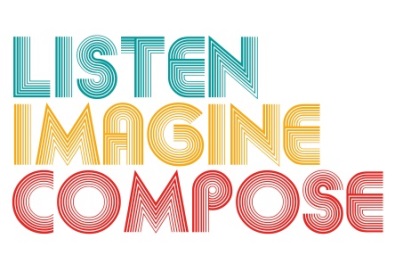 SCHEME OF WORK 2: What processes for evaluating pupil work can be adopted to give constructive feedback and encourage peer review?LESSON 2 EVALUATIONKey Questions: How successful were learners in linking Durer’s Melancholia to Blue Monk? How did learners respond to the Magic Square activity? Did they find anything difficult? How did you support learners? How effective was the evaluation at the end of the lesson? What have you learnt that can help you plan for the next lesson? What did the evaluation tell you about the quality of the learners’ musical knowledge and understanding, and the extent of their participation?How well did pupils achieve the lesson objectives and what evidence can I provide about individual achievement? 